Zdroj: https://www.ceskatelevize.cz/porady/13404334388-zivot-na-treti/320291310143025/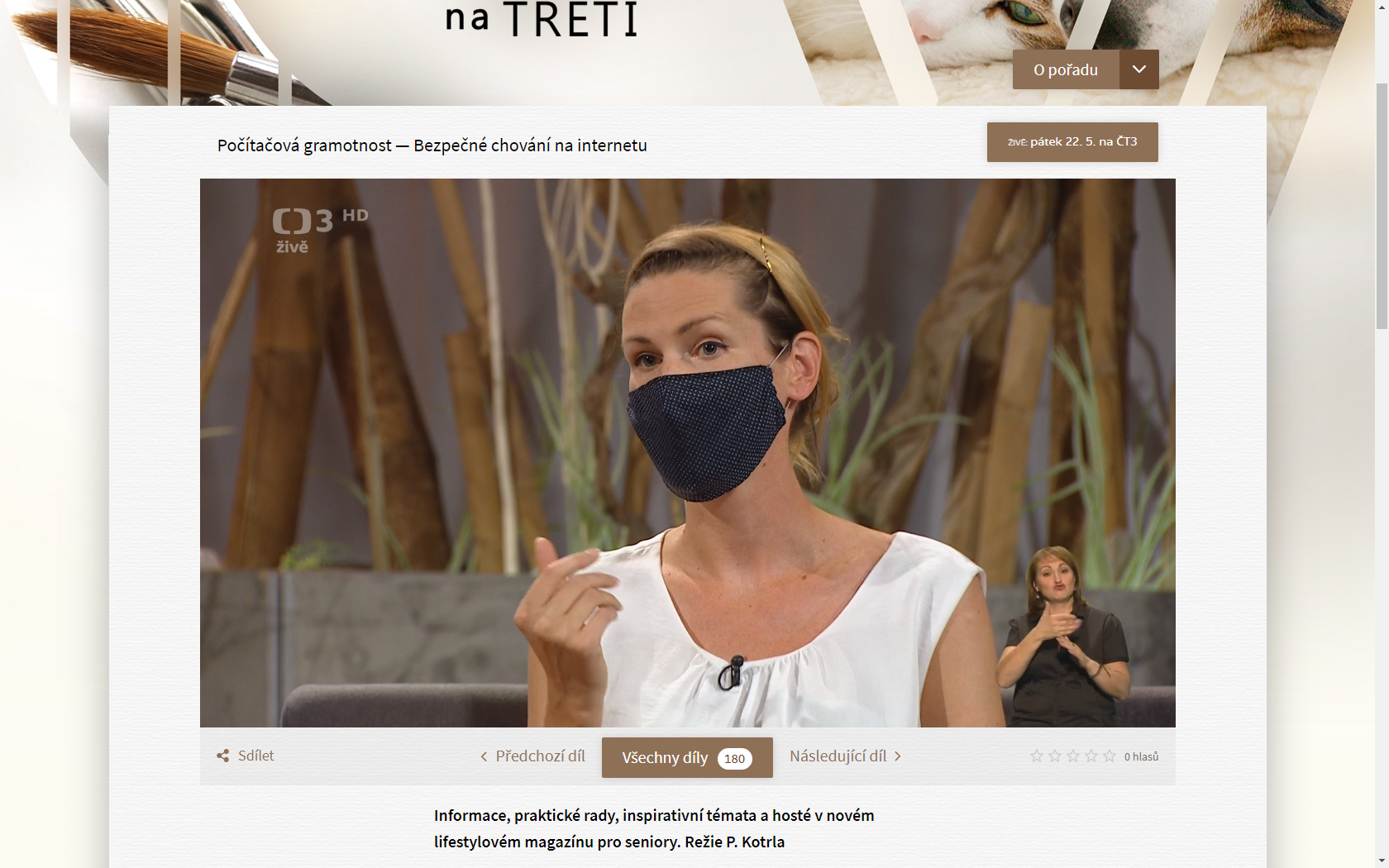 